          День народного единстваАвтор: Русакова Лариса ВитальевнаМесто работы: МБОУ ТР Скворцовская СОШ Торопецкого района Тверской областиВозрастная группа:7-9 летЦель: познакомить учащихся с историей праздника. Задачи: воспитывать любовь к  Родине на примере подвига и самоотверженности великих граждан России- Минина и Пожарского, прививать учащимся уважение к ценностям дружбы.Оборудование: компьютер,  иллюстрации.Ход классного часа.1.Организационный момент.2. Вступительное слово учителя.4 ноября в России отмечается один из самых молодых государственных праздников- День народного единства. Но хотя праздник молодой, он имеет достаточно древнюю историю. Этот праздник установлен в память о событиях 1612 года и связан с именами Минина и Пожарского, под предводительством которых была освобождена Москва от поляков.3.Ученик. Минин К. и Д. Пожарский,Что на службе были царской, Град Москву освободили, Подвиг славный совершили. Вот что было в день сей в миреВека уж назад четыре.4.Учитель . В тот год, казалось, конец пришёл русскому государству. Ни верховной власти, ни сильной рати, ни общей казны – ничего не было!Но был народ, богатые и бедные, все понимали, что на Руси творится страшное, лихое дело, что всему нажитому веками и трудом многих поколений, грозит гибель.По всем городам  зашумели оживлённые сходки. Сходились горожане и крестьяне, чтобы надумать как беде подсобить.В Нижний Новгород пришла грамотка, её прочли при всех в соборе. Позвонили в большой колокол, а день был не праздничный и народ понял, что это неспроста .«Православные христиане, горе нам! Пришли дни гибели нашей. Гибнет наше Московское государство и православная вера. Литовские и польские люди в нечестном совете умыслили разорить нас и обратить в другую веру. Горе нашим жёнам и детям! Что нам творить? Не утвердиться ли нам на единение и не постоять ли за веру и за свободу?!»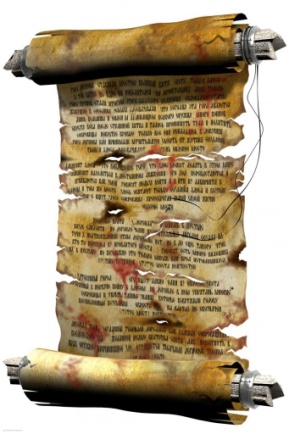 После прочтения многие люди плакали. И тогда земский староста Кузьма Минин стал собирать деньги, драгоценные вещи, которые ему приносили люди, на покупку оружия. Но прежде чем идти на войну, надо было найти военачальника, и остановились на князе Дмитрии Ивановиче Пожарском. Бойцы народного ополчения окружили столицу, не давая пройти туда продовольствию, а затем взяли город штурмом, продемонстрировав образец героизма и сплочённости всего народа вне зависимости от происхождения, вероисповедания и положения в обществе.А солдаты окружённые,Еле двигаясь, голодныеВыходили из Кремля.Позабыли честь дворянскую:И сложили гордость панскуюПеред русским мужиком.Князь Пожарский вступил в город с Казанскою иконой Божьей Матери и поклялся  построить храм в память этой победы. В честь победы в Москве был устроен парад . Столица освободилась от врагов. Так сначала появился праздник Казанской иконы Божьей Матери. А затем  царь Алексей Михайлович подписал указ, согласно которому церковный праздник приобрёл статус государственного.Страна не забыла своих героев. Через 200 лет скульптор И.П.Марос создал памятник Минину и Пожарскому, который и поныне украшает Красную площадь в Москве. На памятнике надпись: «Гражданину Минину и Пожарскому благодарная Россия».Россия много раз подвергалась испытаниям, много раз переживала времена хаоса, вражды. Когда страна слабела, на неё набрасывались соседние государства, спеша урвать кусок побольше. Эти времена назывались у нас смутными. Но страна снова и снова восставала из пепла и каждый раз становилась сильнее назло врагам.  Наши предки любили  свою Родину и во имя неё совершали подвиги. Мы знаем, что во все времена основой для нашей страны было, есть и будет единение народа. Именно это связывает наше прошлое, настоящее и будущее и олицетворяет теперешний праздник.Давайте всегда помнить, что мы, россияне,- единый народ с общим историческим прошлым и общим будущим. Давайте трудиться во имя благополучия нашей страны. Нас всех объединяет Россия и любовь к ней.5.Ученик 1. День народного единстваСохранил традиций тень.Будет пусть благословененЭтот праздник, этот день.Ученик 2. Наша дружба, наша вераС нами будет навсегда,Наша сила, наша воляНе погибнет никогда!И пока на белом светеСолнце светит нам вослед,Россиянам всем желаемБыть едиными вовек!Ученик 3. Ушли в историю года,Цари сменялись и народы,Но время смутное, невзгодыРусь не забудет никогда!Победой вписана строка,И славит тех былых героев,  Поверг народ врагов-изгоев,Обрёл свободу на века!И поднималась Русь с коленВ руках с иконой перед битвой,Благословенною молитвойПод звон грядущих перемен.Деревни, сёла, городаС поклоном русскому народуСегодня празднует свободуИ день единства навсегда!Ученик 4. Пусть отношений добрых символомЭтот праздник станет для страны,Пусть подарит радость вам  общенияИ исполнит лучшие мечты.И в единстве сила пусть РоссииС каждым годом только укрепляется,Как страна великая, могучая,Пусть держава наша прославляется!Ученик 5. В День единства будем рядом,Будем вместе навсегда,Все народности РоссииВ дальних сёлах, городах!Предков чтить, дела их помнить,Войн, конфликтов избегать,Чтобы счастьем жизнь наполнить,Чтоб под мирным небом спать!.6. Учитель. Солидарность –основа нашего общества. Мы должны помогать друг другу в трудной ситуации, мы должны быть вместе! Я призываю быть дружными и терпимыми друг к другу. Давайте будем достойны наших славных предков!Звучит «Песня о Родине».7. Рисование по теме «Вместе мы едины».Давайте сейчас нарисуем, как люди дружат друг с другом. А, может, кто-нибудь захочет нарисовать то смутное время, о котором мы с вами говорили, или героев Минина и Пожарского.8. Подведение итогов.Выставка рисунков.-Какой праздник мы будем отмечать 4 ноября?-Что он означает?-Смог бы наш народ одержать победу над врагом, если каждый жил бы сам по себе, не помогая никому?